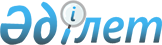 О внесении изменений в приказ Председателя Комитета по статистике Министерства национальной экономики Республики Казахстан от "20" декабря 2017 года № 202 "Об утверждении Методики по формированию показателей и расчета валового выпуска промышленной продукции (товаров, услуг)"Приказ Руководителя Бюро национальной статистики Агентства по стратегическому планированию и реформам Республики Казахстан от 8 декабря 2022 года № 36. Зарегистрирован в Министерстве юстиции Республики Казахстан 9 декабря 2022 года № 31056
      ПРИКАЗЫВАЮ:
      1. Внести в приказ Председателя Комитета по статистике Министерства национальной экономики Республики Казахстан от 20 декабря 2017 года № 202 "Об утверждении Методики по формированию показателей и расчета валового выпуска промышленной продукции (товаров, услуг)" (зарегистрирован в Реестре государственной регистрации нормативных правовых актов за № 16171) следующие изменения:
      преамбулу приказа изложить в следующей редакции:
      "В соответствии с подпунктом 5) статьи 12 Закона Республики Казахстан "О государственной статистике" и с подпунктом 20) пункта 15 Положения о Бюро национальной статистики Агентства по стратегическому планированию и реформам Республики Казахстан, утвержденного Приказом Председателя Агентства по стратегическому планированию и реформам Республики Казахстан от 23 октября 2020 года № 9-нқ, ПРИКАЗЫВАЮ:";
      в Методике по формированию показателей и расчета валового выпуска промышленной продукции (товаров, услуг), утвержденной указанным приказом:
      пункт 1 изложить в следующей редакции:
      "1. Настоящая Методика по формированию показателей и расчета валового выпуска промышленной продукции (товаров, услуг) (далее – Методика) относится к статистической методологии, формируемой в соответствии с международными стандартами и утверждаемой в соответствии с Законом Республики Казахстан "О государственной статистике".";
      пункт 2 изложить в следующей редакции:
      "2. Методика применяется Бюро национальной статистики Агентства по стратегическому планированию и реформам Республики Казахстан и его территориальными подразделениями при формировании показателей и расчете валового выпуска промышленной продукции (товаров, услуг).";
      пункт 6 изложить в следующей редакции:
      "6. В соответствии с классификацией продукции по видам экономической деятельности к статистике промышленности относятся следующие сектора:
      горнодобывающая промышленность и разработка карьеров;
      обрабатывающая промышленность;
      снабжение электроэнергией, газом, паром, горячей водой и кондиционированным воздухом;
      водоснабжение;
      сбор, обработка и удаление отходов, деятельность по ликвидации загрязнений.";
      пункт 7 изложить в следующей редакции:
      "7. Статистическая информация для формирования показателей промышленной продукции ежемесячно формируется следующим образом:
      сплошной учет: по крупным, средним и малым (с годовым объемом производства свыше 1 миллиарда тенге) промышленным предприятиям по данным общегосударственного статистического наблюдения о производстве и отгрузке товаров и услуг за отчетный месяц;
      расчетно: осуществляется досчет по малым (за исключением предприятий с годовым объемом производства свыше 1 миллиарда тенге) промышленным предприятиям - 1/3 квартального объема производства малых промышленных предприятий за последний квартал;
      по предприятиям с вторичным видом деятельности "Промышленность" (независимо от численности) - 1/3 квартального объема предприятий с вторичным видом деятельности "Промышленность" за последний квартал;
      по индивидуальным предпринимателям - 1/12 часть годовых данных общегосударственного статистического наблюдения о деятельности индивидуальных предпринимателей за последний отчетный период; 
      по сектору домашних хозяйств - данные общегосударственного статистического наблюдения по расходам и доходам домашних хозяйств.";
      заголовок параграфа 2 изложить в следующей редакции:
      "Параграф 2. Объем производства в физическом и стоимостном выражении";
      пункт 15 изложить в следующей редакции:
      "15. Статистическая информация об объеме производства в физическом выражении формируется в соответствии с установленным перечнем наименований продуктов, что обеспечивает получение сводных итогов отдельных их видов по предприятию и в масштабе отрасли. Объем производства в физическом выражении учитывается по валовому выпуску, включая продукцию для собственного конечного потребления в единицах измерения, обеспечивающих единство учета и обобщения данных.
      Показатели об объеме производства в физическом выражении учитываются по полному кругу хозяйствующих субъектов, с учетом деятельности индивидуальных предпринимателей и крестьянских или фермерских хозяйств, занимающихся производством промышленной продукции.";
      пункт 16 изложить в следующей редакции:
      "16. Объем произведенной промышленной продукции (товаров, услуг) в стоимостном выражении исчисляется в ценах предприятий-производителей, то есть без учета налога на добавленную стоимость и акцизов, торговой и сбытовой наценки, транспортных и других расходов, связанных с движением продукции от производителя к покупателю. В объем произведенной промышленной продукции включается стоимость продукции, предназначенной для реализации, товаров для дальнейшей переработки, работ (услуг) промышленного характера (кроме текущего ремонта и технического обслуживания собственных основных средств). Работы, услуги промышленного характера включаются в объем произведенной продукции по их стоимости, включая стоимость израсходованных при этом собственных вспомогательных материалов, но без стоимости изделий и материалов полученных от заказчика.";
      пункт 20 изложить в следующей редакции:
      "20. Переработку сырья составляют виды деятельности в основном с низким уровнем технологий, характеризующиеся трудоемкими производственными процессами и низкой капиталоемкостью.";
      пункт 21 изложить в следующей редакции:
      "21. К низкотехнологичным производствам отнесены отрасли обрабатывающей промышленности с низким уровнем технологий, но более капиталоемкие, соответствующие следующим разделам классификации продукции по видам экономической деятельности:
      производство пищевых продуктов и напитков;
      производство табачных изделий;
      производство текстильных изделий;
      производство одежды;
      производство кожаной и относящейся к ней продукции;
      производство деревянных и пробковых изделий, кроме мебели; производство изделий из соломки и материалов для плетения;
      производство бумаги и бумажной продукции;
      печать и воспроизведение записанных материалов;
      производство мебели;
      производство прочих готовых изделий.";
      пункт 22 изложить в следующей редакции:
      "22. Высокотехнологичные, средневысокотехнологичные и среднетехнологичные обрабатывающие производства характеризуются более сложными технологиями, высокими требованиями к квалификации, комплексному обучению и технологической активности. В высокотехнологичных производствах используются передовые быстроменяющиеся технологии с высокими инвестициями в научные разработки, технологическую инфраструктуру, уровень специальных технических навыков и тесного институционального взаимодействия, соответствующие следующим разделам классификации продукции по видам экономической деятельности:
      высокотехнологичные:
      производство основных фармацевтических продуктов и фармацевтических препаратов;
      производство компьютеров, электронного и оптического оборудования;
      средневысокотехнологичные:
      производство продуктов химической промышленности;
      производство электрического оборудования;
      производство машин и оборудования, не включенных в другие категории;
      производство автотранспортных средств, трейлеров и полуприцепов;
      производство прочих транспортных средств;
      среднетехнологичные:
      производство кокса и продуктов нефтепереработки;
      производство резиновых и пластмассовых изделий;
      производство прочей неметаллической минеральной продукции;
      металлургическая промышленность;
      производство готовых металлических изделий, кроме машин и оборудования;
      ремонт и установка машин и оборудования.";
      пункт 27 изложить в следующей редакции:
      "27. Товарный выпуск в действующих ценах по нефинансовому сектору ежемесячно рассчитывается по формуле: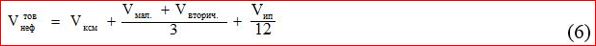 
      где: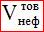  - объем произведенной продукции (товаров, услуг) в действующих ценах по предприятиям с основным и вторичным видом деятельности "Промышленность", индивидуальным предпринимателям, крестьянскими или фермерскими хозяйствами;


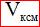  - объем произведенной продукции (товаров, услуг) в действующих ценах по средним, крупным и малым (с годовым объемом производства свыше 1 миллиарда тенге) промышленным предприятиям, полученный по данным ежемесячного статистического наблюдения;


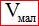  - объем произведенной продукции (товаров, услуг) в действующих ценах по малым (за исключением предприятий с годовым объемом производства свыше 1 миллиарда тенге) промышленным предприятиям, полученный по данным ежеквартального статистического наблюдения;


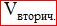  - объем произведенной продукции (товаров, услуг) в действующих ценах по предприятиям с вторичным видом деятельности "Промышленность", полученный по данным ежеквартального статистического наблюдения;


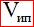  - объем продукции, произведенный индивидуальными предпринимателями, крестьянскими или фермерскими хозяйствами.";


      пункт 29 изложить в следующей редакции: 
      "29. Объем валового выпуска продукции нефинансового сектора рассчитывается с учетом досчетов на скрытую деятельность по статистическим причинам, то есть неполный охват предприятий и неполучение отчетности о выпускаемой продукции: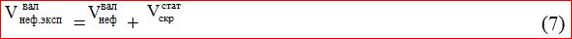 
      где: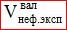  - объем валового выпуска продукции нефинансового сектора, с учетом досчетов скрытой деятельности по статистическим причинам;


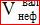  - объем валового выпуска продукции нефинансового сектора;


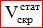  - объем произведенной продукции скрытой деятельности по статистическим причинам.";


      пункт 31 исключить.
      2. Департаменту статистики производства и окружающей среды совместно с Юридическим Департаментом Бюро национальной статистики Агентства по стратегическому планированию и реформам Республики Казахстан в установленном законодательством порядке обеспечить:
      1) государственную регистрацию настоящего приказа в Министерстве юстиции Республики Казахстан;
      2) размещение настоящего приказа на интернет-ресурсе Бюро национальной статистики Агентства по стратегическому планированию и реформам Республики Казахстан.
      3. Департаменту статистики производства и окружающей среды Бюро национальной статистики Агентства по стратегическому планированию и реформам Республики Казахстан довести настоящий приказ до структурных и территориальных подразделений Бюро национальной статистики Агентства по стратегическому планированию и реформам Республики Казахстан для руководства и использования в работе.
      4. Контроль за исполнением настоящего приказа возложить на заместителя руководителя Бюро национальной статистики Агентства по стратегическому планированию и реформам Республики Казахстан.
      5. Настоящий приказ вводится в действие по истечении десяти календарных дней после дня его первого официального опубликования.
					© 2012. РГП на ПХВ «Институт законодательства и правовой информации Республики Казахстан» Министерства юстиции Республики Казахстан
				
      Руководитель Бюро национальной статистикиАгентства по стратегическомупланированию и реформамРеспублики Казахстан 

Ж. Шаймарданов
